 Оголошення про проведення спрощеної закупівлі1. Замовник:1.1 Найменування: Восьмий воєнізований гірничорятувальний загін (8 ВГРЗ).1.2.Місцезнаходження: 51400, Дніпропетровська область, м. Павлоград, вул. Дніпровська, 597.1.3.Ідентифікаційний код замовника в Єдиному державному реєстрі юридичних осіб, фізичних  осіб - підприємців та громадських формувань: 00159427. 1.4.Категорія замовника: Юридична особа, яка забезпечує потреби держави або територіальної громади.  2.Назва предмета закупівлі із зазначенням коду за Єдиним закупівельним словником: Комплектувальні вироби для ремонту виробничого обладнання, код закупівлі згідно ДК 021:2015: 31410000-3 Гальванічні елементи    (31411000-0 Лужні батареї).3.Інформація  про  технічні,  якісні та інші характеристики предмета закупівлі: згідно Додатку 1 Оголошення.4.Кількість поставки товарів або обсяг виконаних робіт чи наданих послуг: 44 од. згідно Додатку 1 Оголошення. 4.1.Місце поставки товарів або виконання робіт чи надання послуг: вулиця Дніпровська, 597,                         м. Павлоград, Дніпропетровська область, індекс 51400.5. Строк поставки товарів, виконання робіт, надання послуг: Кінцевий строк поставки товару – 1 грудня 2022 р. 6.Умови оплати: Покупець здійснює оплату вартості Товару в строк не пізніше 10 календарних днів з моменту отримання Товару від Продавця та підписання Сторонами видаткової накладної (накладної) за рахунок наявних бюджетних та власних коштів Покупця, що передбачені планом витрат Покупця.  7.Очікувана вартість предмета закупівлі: 66966,00 грн. (шістдесят шість тисяч дев’ятсот шістдесят шість грн.00 коп.)8.Період уточнення інформації про закупівлю: не менше трьох робочих днів – 06.10.2022 р.9.Кінцевий строк подання пропозицій: 11.10.2022 р. 10.Перелік критеріїв та методика оцінки пропозицій із зазначенням питомої ваги критеріїв: „Ціна – 100%”.11.Розмір та умови надання забезпечення пропозицій учасників: не вимагається.12.Розмір та умови надання забезпечення виконання договору про закупівлю: не вимагається. 13.Розмір мінімального кроку пониження ціни під час електронного аукціону: 0,5 %.14. Інші вимоги (інформація) 14.1. Оголошення розроблено відповідно до вимог Закону України «Про публічні закупівлі» (далі - Закон). Терміни, які використовуються в цьому оголошенні, вживаються у значенні, наведеному в Законі.Документи, що складаються учасником, повинні бути оформлені належним чином у відповідності до вимог чинного законодавства в частині дотримання письмової форми документу, складеного суб’єктом господарювання, в тому числі за власноручним підписом учасника/уповноваженої особи учасника. Вимога щодо засвідчення того чи іншого документу пропозиції власноручним підписом учасника/уповноваженої особи учасника не застосовується до документів (матеріалів та інформації), що подаються у складі пропозиції, якщо такі документи (матеріали та інформація) надані іншими організаціями або уповноваженими органами,  або надані учасником у формі електронного документа через електронну систему закупівель із накладанням електронного підпису, що базується на кваліфікованому сертифікаті електронного підпису на кожен з таких документів (матеріал чи інформацію). Під час використання електронної системи закупівель з метою подання пропозицій та їх оцінки документи надані учасником створюються та подаються з урахуванням вимог законів України "Про електронні документи та електронний документообіг" та "Про електронні довірчі послуги", тобто пропозиція, у будь-якому випадку, повинна містити накладений електронний підпис, що базується на кваліфікованому сертифікаті електронного підпису учасника/уповноваженої особи учасника спрощеної закупівлі. Замовник перевіряє електронний підпис учасника на сайті центрального засвідчувального органу за посиланням https://czo.gov.ua/verify.Під час перевірки електронного підпису повинні відображатися прізвище та ініціали особи, уповноваженої на підписання пропозиції (власника ключа). У випадку відсутності даної інформації, пропозиція учасника вважається такою, що не відповідає умовам, визначеним в оголошенні про проведення спрощеної закупівлі, та вимогам до предмета закупівлі.14.2. Кожен учасник має право подати тільки одну пропозицію (у тому числі до визначеної в документації частини предмета закупівлі (лота) (у разі здійснення закупівлі за лотами).14.3. Учасник у складі пропозиції має надати документ, що підтверджує повноваження щодо підпису договору та документів пропозиції учасника (виписка з протоколу засновників, наказ про призначення, довіреність, доручення тощо).14.4.  Учасник у складі пропозиції має надати довідку складену у довільній формі про те, що Учасник не здійснює господарську діяльність або його місцезнаходження (місце проживання- для фізичних осіб підприємців) не знаходиться на тимчасово окупованій території*. У разі, якщо місценаходження Учасника зареєстроване на тимчасово окупованій території, Учасник має надати підтвердження змін податкової адреси на іншу територію України і видане уповноваженим на це органом. *Тимчасово окупованою територією є частина території України, в межах яких збройні формування Російської Федерації та окупаційна адміністрація Російської Федерації встановили та здійснюють фактичний контроль або в межах яких збройні формування Російської Федерації встановили та здійснюють загальний контроль з метою встановлення окупаційної адміністрації Російської Федерації;У разі ненадання Учасником інформації або у випадку, якщо Учасник зареєстрований на тимчасово окупованій території  та не надав у складі пропозиції підтвердження зміни податкової адреси на іншу територію України видане уповноваженим на це органом, замовник відхиляє такого Учасника на підставі пункту 1 частини 13 статті 14 Закону, а саме: замовник відхиляє пропозицію в разі, якщо пропозиція учасника не відповідає умовам, визначеним в оголошенні про проведення спрощеної закупівлі, та вимогам до предмета закупівлі.  14.5. Учасник у складі пропозиції має надати інформацію про те, що Учасник не відноситься до осіб, пов’язаних з державою- агресором відповідно до підпункту 1 пункту 1 Постанови КМУ від 03.03.2022 № 187 « Про забезпечення захисту національних інтересів за майбутніми позовами держави Україна у зв’язку з військовою агресією Російської Федерації» (зі змінами). У разі ненадання Учасником інформації або у випадку, якщо Учасник відноситься до осіб, пов’язаних з державою-агресором відповідно до підпункту 1 пункту 1 Постанови КМУ від 03.03.2022 № 187 « Про забезпечення захисту національних інтересів за майбутніми позовами держави Україна у зв’язку з військовою агресією Російської Федерації», замовник відхиляє такого Учасника на підставі пункту 1 частини 13 статті 14 Закону, а саме: замовник відхиляє пропозицію в разі, якщо пропозиція учасника не відповідає умовам, визначеним в оголошенні про проведення спрощеної закупівлі, та вимогам до предмета закупівлі. 14.6. Учасник у складі пропозиції має надати документи, що підтверджують можливість використання елементів живлення типу РЦ у апаратурі високочастотного зв’язку «КВАРЦ. Підтвердженням є лист-погодження щодо використання елементів живлення типу РЦ  наданий  ІГТМ ім. М.С. Полякова НАН України. 14.7.Учасник у складі пропозиції має надати підписані  технічні,  якісні та інші характеристики предмета закупівлі (Додаток № 1)  або гарантійний лист від учасника про те, що він ознайомився з технічним,  якісними та іншими характеристиками предмета закупівлі та погоджується з його умовами.  14.8. Учасник у складі пропозиції має надати довідку, складена у довільній формі, яка містить згоду учасника щодо укладення договору у відповідності до проекту договору Додаток  2.14.9. На виконання вимог Закону України про внесення змін до деяких законів України № 2217 –ІХ від 21.04.2022, щодо регулювання правового режиму на тимчасово окупованій території України та  постанови Кабінету міністрів України від 9 квітня 2022 р. № 426, надати гарантійний лист з підтвердженням того, що товар згідно предмету закупівлі не переміщено з тимчасово окупованої території та не ввезене на митну територію України з Російської Федерації.       14.11. Переможець спрощеної закупівлі під час укладення договору про закупівлю повинен        надати:1) відповідну інформацію про право підписання договору про закупівлю;Додатки до Оголошення про проведення спрощеної закупівлі:Додаток № 1 - Інформація про технічні, якісні та інші характеристики предмета закупівлі.    Додаток № 2 – Проект Договору.Уповноважена особа                                                                  Ганна ШЕМЕЛІНА Оголошення. Додаток 1 до оголошенняІнформація про технічні, якісні та інші характеристики предмета закупівлі           Для забезпечення оперативного зв’язку при веденні аварійно рятувальних робіт використовують апаратуру високочастотного зв’язку «КВАРЦ» (далі апаратура зв’язку «КВАРЦ»). В якості елементів живлення використовуються ртутно-цинкові елементи 10РЦ-73. Елементи живлення повинні бути зібрані за схемою відображеною на мал.1, мати діелектричну оболонку на якій  повинні бути позначена  номінальна напруга  та полярність.   44 од. по16 секцій для  апарату «Кварц».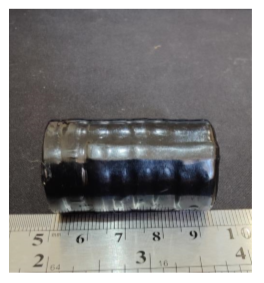 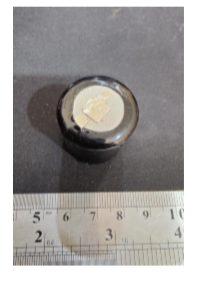 Схема підключення елементів типу РЦ для високочастотного зв’язку  «Кварц»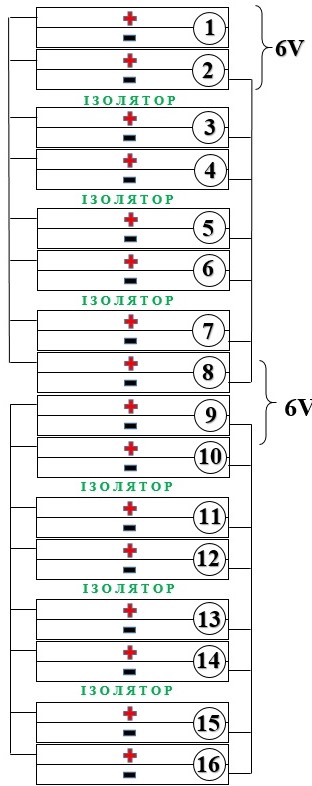 мал. 1Учасник у складі пропозиції має надати документи, що підтверджують можливість використання елементів живлення типу РЦ у апаратурі високочастотного зв’язку «КВАРЦ. Підтвердженням є лист-погодження щодо використання елементів живлення типу РЦ  наданий  ІГТМ ім. М.С. Полякова НАН України.Товар повинен бути з датою виробництва не раніше 2022 року.Оголошення. Додаток 2 оголошенняДОГОВІР (проект)    про закупівлю 
 м.  Павлоград                                                                       "______"____________ 2022 р.
Восьмий воєнізований гірничорятувальний загін (далі - Покупець),  в особі командира загону Ігнашова Івана Олександровича, що діє на підставі Положення з однієї сторони, і ________________________________________ (далі - Продавець), що діє на підставі _____________________________________________________________________з іншої сторони,  разом - Сторони,  уклали цей договір про нижче наведене (далі – Договір):  I. Предмет договору   1.1. Продавець зобов'язується у 2022 році передати Покупцю комплектувальні вироби для ремонту виробничого обладнання  (далі – Товар) згідно специфікації (Додаток 1 до Договору), а Покупець прийняти і оплатити його. Код ДК 31410000-3 Гальванічні елементи    (31411000-0 Лужні батареї). 1.2. Обсяги закупівлі Товару можуть бути зменшені з урахуванням фактичного обсягу видатків Покупця.1.3. Моментом поставки Товару вважається дата, зазначена у видатковій накладній (накладній), належним чином підписаної Сторонами.II. Якість товару.2.1. Продавець повинен передати Покупцю Товар, якість якого відповідає вимогам діючого законодавства. Підтвердженням якості Товару є лист-погодження щодо використання елементів живлення типу РЦ  наданий  ІГТМ ім. М.С. Полякова НАН України.2.2. Товар повинен бути з датою виробництва не раніше 2022 року.	2.3. У випадку виявлення Товару неналежної якості або з недоліками (дефектами), Продавець зобов’язаний забезпечити повну заміну такого Товару за власний рахунок протягом 5 (п’яти) робочих днів з моменту отримання відповідної претензії Покупця. III. Ціна договору3.1. Ціна Договору складає _____________ грн. (_________________ гривень _________________ копійок), в тому числі ПДВ _______________ гривень.3.2. Ціна за Товар встановлюється в національній валюті України – гривні.3.3. Ціна за одиницю Товару зазначена в п.1.2. Договору.3.4. Ціна цього  Договору може  бути  зменшена  за  взаємною згодою Сторін.3.5. Ціна цього Договору включає вартість пакування Товару (упаковки), його завантаження та розвантаження, доставку до місця поставки зазначеного у п. 5.2. цього Договору.IV. Порядок здійснення оплати	4.1. Покупець здійснює оплату вартості Товару в строк не пізніше 10 календарних днів з моменту отримання Товару від Продавця та підписання Сторонами видаткової накладної (накладної) за рахунок наявних бюджетних та власних коштів Покупця, що передбачені планом витрат Покупця.	4.2. Оплата  здійснюється в безготівковій формі шляхом перерахування грошей на розрахунковий рахунок Продавця.V. Поставка товару	5.1. Поставка  Товару здійснюється  силами і за рахунок Продавця. Кінцевий строк поставки товару – 01 грудня 2022 р. 	5.2. Місце поставки (передачі) Товару за адресою Покупця: 51400, Дніпропетровська область, м. Павлоград,  вул. Дніпровська, 597.	5.3. Перелік товаросупроводжувальних документів:видаткова накладна (накладна);оригінал або копія,  належним чином завірена Продавцем, документів, що підтверджує якість Товару відповідно вимогам розділу II цього Договору;рахунок.	5.4. Перехід права власності на Товар відбувається після підписання видаткової накладної (накладної).	5.5. Приймання Товару за кількістю та якістю здійснюється Сторонами в порядку, що визначається чинним законодавством України.VI. Права та обов'язки сторін	6.1. Покупець зобов'язаний:	6.1.1. приймати поставлений Товар згідно з видатковою накладною (накладною).6.1.2. своєчасно та в повному обсязі сплатити за поставлений Товар.	6.2. Покупець має право:	6.2.1. контролювати якість  та строки поставки Товару, встановлені цим Договором;	6.2.2. вимагати від Продавця при виявленні Товару неналежної якості безоплатно здійснити заміну неякісного товару на товар належної якості в термін, що не перебільшує 5 (п’яти) робочих днів з моменту отримання відповідної претензії від Покупця;	6.2.3. зменшувати обсяг закупівлі Товару та суму цього Договору залежно від наявності коштів на ці цілі. У такому разі Сторони вносять відповідні зміни до цього Договору;		6.2.4. повернути рахунок Продавцю без здійснення оплати в разі неналежного оформлення документів, зазначених у пункті 5.3 розділу V цього Договору (відсутність підписів тощо).	6.3. Продавець зобов'язаний:	6.3.1. забезпечити  поставку Товару у строки, встановлені цим Договором;	6.3.2. забезпечити  поставку Товару, якість якого відповідає умовам,  установленим розділом II цього Договору;            6.3.3. здійснити заміну Товару, який не відповідає умовам за якістю та умовам цього Договору за власні кошти у зазначений  Договором строк;	6.4. Продавець має право:	6.4.1. своєчасно та в повному обсязі отримувати плату за поставлений Товар;6.4.2. покращити якість Товару, за умови, що таке покращення не призведе до збільшення суми, визначеної в Договорі.	6.5. Сторони зобов’язані виконувати вимоги Закону України «Про запобігання корупції», а також інших нормативно-правових актів з питань запобігання і протидії корупції.VII. Відповідальність сторін7.1. У  разі невиконання або неналежного виконання своїх зобов'язань  за   Договором   Сторони несуть відповідальність, передбачену законами та цим Договором. 7.2. У разі невиконання договірних зобов’язань винна Сторона сплачує іншій Стороні пеню у розмірі однієї облікової ставки НБУ від суми невиконаних зобов’язань за кожен день невиконання своїх зобов’язань. Покупець сплачує пеню за рахунок власних коштів.VIII. Обставини непереборної сили8.1. Сторони звільняються від відповідальності за невиконання або неналежне виконання зобов'язань  за  цим  Договором  у разі виникнення обставин непереборної сили,  які не  існували під  час укладання   Договору   та   виникли  поза  волею  Сторін  (аварія, катастрофа, стихійне лихо, епідемія, епізоотія, війна тощо). 8.2. Сторона,  що не  може виконувати зобов'язання  за  цим Договором  у наслідок дії обставин непереборної сили,  повинна не пізніше ніж протягом 3 робочих днів  з  моменту  їх виникнення повідомити про це іншу Сторону у письмовій формі. 8.3. Доказом виникнення обставин непереборної сили та строку їх дії є відповідні документи.8.4. У  разі,  коли  строк  дії обставин непереборної сили продовжується більше ніж 3-х робочих днів, кожна із Сторін в установленому порядку має право розірвати цей Договір. IX. Вирішення спорів	9.1. У випадку виникнення спорів або розбіжностей Сторони зобов'язуються вирішувати їх шляхом взаємних переговорів  та консультацій. 	9.2. У разі недосягнення Сторонами згоди спори  (розбіжності) вирішуються у судовому порядку.Х. Строк дії договору                10.1. Цей Договір набирає чинності з моменту підписання і діє до 31.12.2022р., а в частині розрахунків - до повного виконання.               10.2. Цей   Договір   укладається   і   підписується   у  двох примірниках, що мають однакову юридичну силу.               10.3. Дія договору про закупівлю може продовжуватися на строк, достатній для проведення процедури закупівлі на початку 2023 року, в обсязі, що не перевищує 20 відсотків суми, визначеної в початковому договорі про закупівлю, укладеному в 2022 році, якщо видатки на досягнення цієї цілі  затверджено в установленому порядку.              10.4. Допускається зміна умов договору у випадках передбачених ст.41  Закону України «Про публічні закупівлі» : Умови договору про закупівлю не повинні відрізнятися від змісту пропозиції за результатами аукціону (у тому числі ціни за одиницю товару) переможця закупівлі .Істотні умови договору про закупівлю не можуть змінюватися після його підписання до виконання зобов’язань сторонами в повному обсязі, крім випадків:1) зменшення обсягів закупівлі, зокрема з урахуванням фактичного обсягу видатків Покупця;2) збільшення ціни за одиницю товару до 10 відсотків пропорційно збільшенню ціни такого товару на ринку у разі коливання ціни такого товару на ринку за умови, що така зміна не призведе до збільшення суми, визначеної в договорі про закупівлю - не частіше, ніж раз на  90 днів з моменту  підписання  договору про  закупівлю / внесення  змін до такого договору щодо  збільшення  ціни за одиницю товару;3) покращення якості предмета закупівлі за умови, що таке покращення не призведе до збільшення суми, визначеної в договорі про закупівлю;4) продовження строку дії договору про закупівлю та строку виконання зобов’язань щодо передачі товару у разі виникнення документально підтверджених об’єктивних обставин, що спричинили таке продовження, у тому числі обставин непереборної сили, затримки фінансування витрат замовника, за умови, що такі зміни не призведуть до збільшення суми, визначеної в договорі про закупівлю;5) погодження зміни ціни в договорі про закупівлю в бік зменшення (без зміни кількості (обсягу) та якості товару), у тому числі у разі коливання ціни товару на ринку;6) зміни ціни в договорі про закупівлю у зв’язку із зміною ставок податків і зборів та/або зміною умов щодо надання пільг з оподаткування - пропорційно до змін таких ставок та/або пільг з оподаткування;7) зміни встановленого згідно із законодавством органами державної статистики індексу споживчих цін, зміни курсу іноземної валюти, зміни біржових котирувань або показників Platts, ARGUS регульованих цін (тарифів) і нормативів, що  застосовуються в договорі про закупівлю, у разі встановлення в договорі про закупівлю порядку зміни ціни;8) зміни умов у зв’язку із застосуванням положень частини шостої статті 41 Закону України «Про публічні  закупівлі» .         10.5. Внесення змін до договору про закупівлю повинно бути обґрунтованим та документально підтвердженим в кожному окремому випадку. Внесення змін до договору відбувається шляхом укладання додаткових угод.     Збільшення ціни за одиницю товару в разі коливання ціни такого товару на ринку документально підтверджується довідкою Держстату або висновком (довідкою) торгово-промислової палати).        10.6. Не допускається збільшення обсягів закупівлі після підписання договору про закупівлю до повного виконання зобов’язань сторонами у повному обсязі.                                                                        XI. Додатки до договору      11.1 Невід'ємною частиною цього Договору є специфікація.ХІІ.  Інші умови          12.1. Покупець є неприбутковою організацією, платником ПДВ.                                                                           12.2.Продавець   ________________________________________                                XIІI. Місцезнаходження та банківські реквізити Сторін                                                                                                          Додаток № 1 від _____________ 2022р.                                                                                                       до Договору №__ від _________ 2022р.СПЕЦИФІКАЦІЯ Показники«Кварц»  Номінальне напруга, ВГабаритні розміри, мм    довжина  ширина                                                                            12,25±0,2588±225±1ПОКУПЕЦЬ :8 ВГРЗ51400, Дніпропетровська обл.м. Павлоград, вул. Дніпровська, 597UA 538201720343220001000009925в ДКСУ  м. КиївМФО 820172UA97 3510 0500 0002 6000 2019 7590 0АТ Укрсіббанк м. КиївМФО 351005ЄДРПОУ 00159427Св.№ 100129350Іпн.№ 001594204100Тел. +38(0563)268-347Командир 8 ВГРЗ_________ Іван ІГНАШОВПРОДАВЕЦЬ:№ з/пНайменування товаруКраїна виробникОд. виміруКількістьЦіна за одиницю, грн., без ПДВЗагальна вартість, грн., без ПДВ1Елементи живлення типу РЦ од.44Сума без ПДВ:Сума без ПДВ:Сума без ПДВ:Сума без ПДВ:Сума без ПДВ:Сума без ПДВ:ПДВ:ПДВ:ПДВ:ПДВ:ПДВ:ПДВ:ВСЬОГО з ПДВ:   ВСЬОГО з ПДВ:   ВСЬОГО з ПДВ:   ВСЬОГО з ПДВ:   ВСЬОГО з ПДВ:   ВСЬОГО з ПДВ:   ПОКУПЕЦЬ :8 ВГРЗ51400, Дніпропетровська обл.м. Павлоград, вул. Дніпровська, 597UA 538201720343220001000009925в ДКСУ  м. КиївМФО 820172UA97 3510 0500 0002 6000 2019 7590 0АТ Укрсіббанк м. КиївМФО 351005ЄДРПОУ 00159427Св.№ 100129350Іпн.№ 001594204100Тел. +38(0563)268-347Командир 8 ВГРЗ_________ Іван ІГНАШОВПРОДАВЕЦЬ: